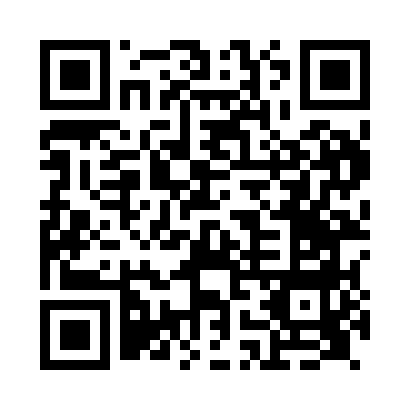 Prayer times for Gorstan, Highland, UKMon 1 Jul 2024 - Wed 31 Jul 2024High Latitude Method: Angle Based RulePrayer Calculation Method: Islamic Society of North AmericaAsar Calculation Method: HanafiPrayer times provided by https://www.salahtimes.comDateDayFajrSunriseDhuhrAsrMaghribIsha1Mon2:544:251:237:1410:2011:512Tue2:544:261:237:1410:2011:513Wed2:554:271:237:1410:1911:514Thu2:554:281:237:1410:1811:515Fri2:564:291:237:1310:1711:506Sat2:574:301:247:1310:1711:507Sun2:574:311:247:1310:1611:508Mon2:584:331:247:1210:1511:499Tue2:594:341:247:1210:1311:4910Wed3:004:351:247:1110:1211:4811Thu3:004:371:247:1110:1111:4812Fri3:014:381:247:1010:1011:4713Sat3:024:401:257:1010:0811:4614Sun3:034:421:257:0910:0711:4615Mon3:044:431:257:0810:0611:4516Tue3:054:451:257:0810:0411:4417Wed3:064:471:257:0710:0311:4418Thu3:064:481:257:0610:0111:4319Fri3:074:501:257:059:5911:4220Sat3:084:521:257:049:5811:4121Sun3:094:541:257:049:5611:4022Mon3:104:561:257:039:5411:3923Tue3:114:571:257:029:5211:3924Wed3:124:591:257:019:5011:3825Thu3:135:011:257:009:4811:3726Fri3:145:031:256:599:4611:3627Sat3:155:051:256:579:4411:3528Sun3:165:071:256:569:4211:3429Mon3:175:091:256:559:4011:3330Tue3:185:111:256:549:3811:3131Wed3:195:131:256:539:3611:30